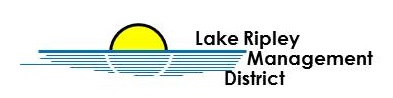 Lake Ripley Management DistrictMeeting of the Board of DirectorsMay 20th, 2023, 9:00 AMN4450 County Road ACambridge, Wisconsin, 53523AgendaCall to Order and Roll CallPublic CommentApprove Minutes of April 15th, 2023, Board meetingTreasurer’s Report Lake Manager’s Report and CorrespondenceNew BusinessCost Share Project (N4182 Sleepy Hollow Road) discussion and possible actionLake Manager Evaluation Form Distribution Old BusinessOakland Hills updateCritical Habitat Designation (CHD) updateDiscussion and possible action on land purchase for the benefit of the LRMD[Meeting may enter Closed Session [as per §Wis. Statute 19.85 (1)(e) to consider land purchase]Return to Open SessionAnnouncementsAdjournmentNote: Public Comment will be taken at discretion of District Chair*DISCLAMER: Any item on the agenda can have possible discussion and action.Original posted at Hering’s Lake Ripley Inn, Lake Ripley Café, Oakland Town Hall on May 12, 2023.  Posted to the Jefferson County website (www.jeffersoncountywi.gov).  Scheduled to be published in Cambridge News newspaper on the day of May 12, 2023.